Supplementary Supplementary Table S1. Prisma checklistFrom:  Page MJ, McKenzie JE, Bossuyt PM, Boutron I, Hoffmann TC, Mulrow CD, et al. The PRISMA 2020 statement: an updated guideline for reporting systematic reviews. BMJ 2021;372:n71. doi: 10.1136/bmj.n71For more information, visit: http://www.prisma-statement.org/ Supplementary Table S2. Pubmed search.Supplementary Table S3. Embase searchSupplementary Table S4. Cochrane Library searchSupplementary Table S5. Web of Science searchSupplementary Table S6. ROB 2.0 quality assessment for RCTSupplementary Figure 1. Bias estimation of live birth rate.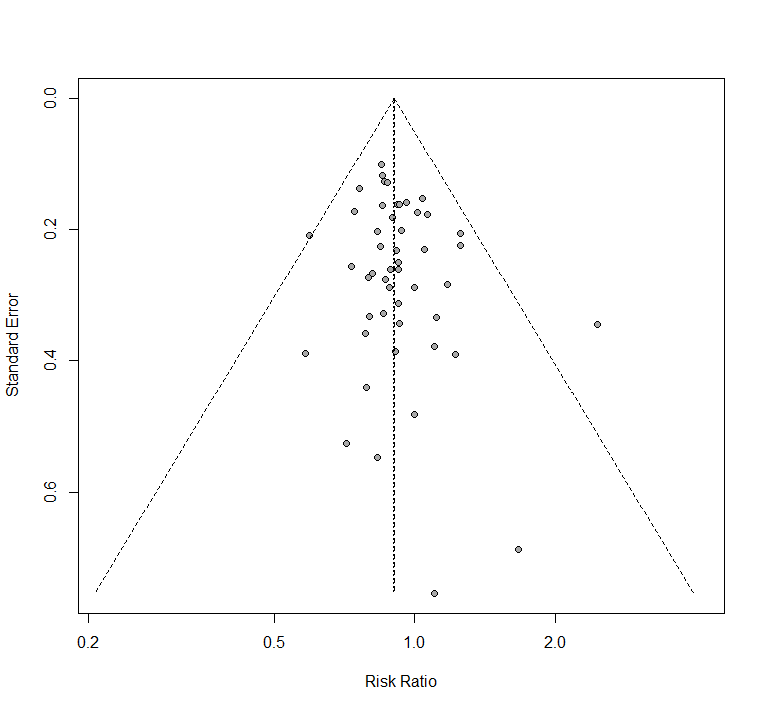 Section and Topic Item #Checklist item Location where item is reported TITLE TITLE TITLE Title 1Identify the report as a systematic review.Page 1ABSTRACT ABSTRACT ABSTRACT Abstract 2See the PRISMA 2020 for Abstracts checklist.Page 2INTRODUCTION INTRODUCTION INTRODUCTION Rationale 3Describe the rationale for the review in the context of existing knowledge.Page 4Objectives 4Provide an explicit statement of the objective(s) or question(s) the review addresses.Page 5METHODS METHODS METHODS Eligibility criteria 5Specify the inclusion and exclusion criteria for the review and how studies were grouped for the syntheses.Page 6Information sources 6Specify all databases, registers, websites, organisations, reference lists and other sources searched or consulted to identify studies. Specify the date when each source was last searched or consulted.Page 6Search strategy7Present the full search strategies for all databases, registers and websites, including any filters and limits used.Page 6Selection process8Specify the methods used to decide whether a study met the inclusion criteria of the review, including how many reviewers screened each record and each report retrieved, whether they worked independently, and if applicable, details of automation tools used in the process.Page 6Data collection process 9Specify the methods used to collect data from reports, including how many reviewers collected data from each report, whether they worked independently, any processes for obtaining or confirming data from study investigators, and if applicable, details of automation tools used in the process.Page 7Data items 10aList and define all outcomes for which data were sought. Specify whether all results that were compatible with each outcome domain in each study were sought (e.g. for all measures, time points, analyses), and if not, the methods used to decide which results to collect.Page 7，Figure 1Data items 10bList and define all other variables for which data were sought (e.g. participant and intervention characteristics, funding sources). Describe any assumptions made about any missing or unclear information.Figure 1Study risk of bias assessment11Specify the methods used to assess risk of bias in the included studies, including details of the tool(s) used, how many reviewers assessed each study and whether they worked independently, and if applicable, details of automation tools used in the process.Page 7, supplementary listEffect measures 12Specify for each outcome the effect measure(s) (e.g. risk ratio, mean difference) used in the synthesis or presentation of results.Page 7-8, Table 2Synthesis methods13aDescribe the processes used to decide which studies were eligible for each synthesis (e.g. tabulating the study intervention characteristics and comparing against the planned groups for each synthesis (item #5)).Page 7-8Synthesis methods13bDescribe any methods required to prepare the data for presentation or synthesis, such as handling of missing summary statistics, or data conversions.Page 7-8Synthesis methods13cDescribe any methods used to tabulate or visually display results of individual studies and syntheses.Page 7-8Synthesis methods13dDescribe any methods used to synthesize results and provide a rationale for the choice(s). If meta-analysis was performed, describe the model(s), method(s) to identify the presence and extent of statistical heterogeneity, and software package(s) used.Page 7-8Synthesis methods13eDescribe any methods used to explore possible causes of heterogeneity among study results (e.g. subgroup analysis, meta-regression).Page 7Synthesis methods13fDescribe any sensitivity analyses conducted to assess robustness of the synthesized results.Page 7Reporting bias assessment14Describe any methods used to assess risk of bias due to missing results in a synthesis (arising from reporting biases).Page 7Certainty assessment15Describe any methods used to assess certainty (or confidence) in the body of evidence for an outcome.Page 7RESULTS RESULTS RESULTS Study selection 16aDescribe the results of the search and selection process, from the number of records identified in the search to the number of studies included in the review, ideally using a flow diagram.Figure 1Study selection 16bCite studies that might appear to meet the inclusion criteria, but which were excluded, and explain why they were excluded.Table 1Study characteristics 17Cite each included study and present its characteristics.Supplementary fileRisk of bias in studies 18Present assessments of risk of bias for each included study.Supplementary fileResults of individual studies 19For all outcomes, present, for each study: (a) summary statistics for each group (where appropriate) and (b) an effect estimate and its precision (e.g. confidence/credible interval), ideally using structured tables or plots.Page 8Results of syntheses20aFor each synthesis, briefly summarise the characteristics and risk of bias among contributing studies.Page 8-9Results of syntheses20bPresent results of all statistical syntheses conducted. If meta-analysis was done, present for each the summary estimate and its precision (e.g. confidence/credible interval) and measures of statistical heterogeneity. If comparing groups, describe the direction of the effect.Page 8-10，Table 2Results of syntheses20cPresent results of all investigations of possible causes of heterogeneity among study results.NAResults of syntheses20dPresent results of all sensitivity analyses conducted to assess the robustness of the synthesized results.Page 8-10，Table 2Reporting biases21Present assessments of risk of bias due to missing results (arising from reporting biases) for each synthesis assessed.NACertainty of evidence 22Present assessments of certainty (or confidence) in the body of evidence for each outcome assessed.Page 8-10，Table 2DISCUSSION DISCUSSION DISCUSSION Discussion 23aProvide a general interpretation of the results in the context of other evidence.Page 12Discussion 23bDiscuss any limitations of the evidence included in the review.Page 14Discussion 23cDiscuss any limitations of the review processes used.Page 14Discussion 23dDiscuss implications of the results for practice, policy, and future research.Page 14OTHER INFORMATIONOTHER INFORMATIONOTHER INFORMATIONRegistration and protocol24aProvide registration information for the review, including register name and registration number, or state that the review was not registered.Page 6Registration and protocol24bIndicate where the review protocol can be accessed, or state that a protocol was not prepared.NARegistration and protocol24cDescribe and explain any amendments to information provided at registration or in the protocol.NASupport25Describe sources of financial or non-financial support for the review, and the role of the funders or sponsors in the review.Page 15Competing interests26Declare any competing interests of review authors.Page 15Availability of data, code and other materials27Report which of the following are publicly available and where they can be found: template data collection forms; data extracted from included studies; data used for all analyses; analytic code; any other materials used in the review.Supplementary filePubMedPubMedPubMedPublished by December 31,2022Published by December 31,2022Published by December 31,2022StepSearch strategyNumbers #1("Gonadotropin-Releasing Hormone"[Mesh]) OR (Gonadotropin Releasing Hormone) OR (Gn-RH) OR (Gonadoliberin) OR (LHFSH Releasing Hormone) OR (Releasing Hormone, LHFSH) OR (LH-RH) OR (LFRH) OR (LH-Releasing Hormone) OR (LH Releasing Hormone) OR (LH-FSH Releasing Hormone) OR (LH FSH Releasing Hormone) OR (LHFSHRH) OR (LHRH) OR (Luliberin) OR (Gonadorelin) OR (Luteinizing Hormone-Releasing Hormone) OR (Luteinizing Hormone Releasing Hormone) OR (FSH-Releasing Hormone) OR (FSH Releasing Hormone) OR (GnRH) OR (Factrel) OR (Cystorelin) OR (Gonadorelin Hydrochloride) OR (Kryptocur) OR (Dirigestran) OR (Gonadorelin Acetate)51794#2(Gonadotropin Releasing Hormone agonist) OR (GnRH-a) OR (gonadorelin agonist) OR (gnrh agonist) OR (lhrh agonist) OR (luteinising releasing hormone agonist) OR (luteinizing releasing hormone agonist) OR GnRH-a41632#3(gonadorelin antagonist) OR (gnrh antagonist) OR (gonadorelin, anti) OR (gonadotropin releasing factor antagonist) OR (gonadotropin releasing hormone antagonist*) OR (lhrh antagonist) OR (lrf antagonist) OR (luliberin antagonist) OR (luteinising releasing hormone antagonist) OR GnRH-ant12903#4("Buserelin"[Mesh]) OR (Buserelin Acetate) OR (Acetate, Buserelin) OR (Suprefact) OR (Profact) OR (Receptal) OR (Tiloryth) OR (Suprecur) OR (Bigonist) OR (HOE-766) OR (HOE 766) OR (HOE766) OR (Buserelin)2533#5("Triptorelin Pamoate"[Mesh]) OR (Pamoate, Triptorelin) OR (Triptorelin Embonate) OR (Embonate, Triptorelin) OR (CL-118532) OR (CL 118532) OR (CL118532) OR (Trelstar) OR (Triptorelin) OR (LHRH, Trp(6)-) OR (GnRH, Trp(6)-) OR (LHRH, Tryptophyl(6)-) OR (Wy-42462) OR (Wy 42462) OR (Wy42462) OR (AY-25650) OR (AY 25650) OR (AY25650) OR (Decapeptyl) OR (Decapeptyl Trimestral) OR (Trimestral, Decapeptyl) OR (Decapeptyl LP) OR (Decapeptyl Depot)2310#6("Goserelin"[Mesh]) OR (ICI-118630) OR (ICI 118630) OR (ICI118630) OR (Zoladex) OR (Goserelin Acetate) OR (Acetate, Goserelin) OR (Goserelin)2018#7("Leuprolide"[Mesh]) OR (Leuprorelin) OR (Enantone) OR (Leuprolide Acetate) OR (Acetate, Leuprolide) OR (Leuprolide Monoacetate) OR (Monoacetate, Leuprolide) OR (Leuprolide, (L-Leu)-Isomer) OR (Lupron) OR (TAP-144) OR (TAP 144) OR (TAP144) OR (A-43818) OR (A 43818) OR (A43818) OR (Leuprolide, (DL-Leu)-Isomer)3834#8("Nafarelin"[Mesh]) OR (Synarel) OR (RS-94991-298) OR (RS 94991 298) OR (RS94991298) OR (Nafarelin Acetate) OR (Nafarelin Acetate, Hydrate) OR (Nafarelin Monoacetate)368#9("cetrorelix" [Supplementary Concept]) OR (SB 75) OR (SB-75) OR (Cetrotide) OR (cetrorelix acetate) OR (cetrorelix pamoate) OR (cetrorelix)766#10("ganirelix" [Supplementary Concept]) OR (ganirelix acetate) OR (ganirelix diacetate) OR (RS-26306-298) OR (RS 26306) OR (RS-26306) OR (Antagon) OR (orgalutran) OR (ganirelix)291#11("antarelix" [Supplementary Concept]) OR (teverelix acetate) OR (teverelix) OR (EP 24332) OR (EP-24332) OR (antarelix)59#12#1 OR #2 OR #3 OR #4 OR #5 OR #6 OR #7 OR #8 OR #9 OR #10 OR #1153304#13("Reproductive Techniques, Assisted"[Mesh]) OR (Assisted Reproductive Techniques) OR (Reproductive Techniques, Assisted) OR (Techniques, Assisted Reproductive) OR ART263176#14("Fertilization in Vitro"[Mesh]) OR (In Vitro Fertilization) OR (Test-Tube Fertilization) OR (Fertilization, Test-Tube) OR (Test Tube Fertilization) OR (Fertilizations in Vitro) OR (Test-Tube Babies) OR (Babies, Test-Tube) OR (Test Tube Babies) OR IVF61144#15("Sperm Injections, Intracytoplasmic"[Mesh]) OR (Injection, Intracytoplasmic Sperm) OR (Intracytoplasmic Sperm Injection) OR (Sperm Injection, Intracytoplasmic) OR (ICSI) OR (Injections, Sperm, Intracytoplasmic)14331#16#13 OR #14 OR #15279287#17("Randomized Controlled Trials as Topic"[Mesh]) OR (Clinical Trials, Randomized) OR (Trials, Randomized Clinical) OR (Controlled Clinical Trials, Randomized) OR RCT741802#18#12 AND #16 AND #171248EmbaseEmbaseEmbasePublished by December 31,2022Published by December 31,2022Published by December 31,2022StepSearchesResults#1‘Gonadotropin-Releasing Hormone’ OR ‘Gonadotropin Releasing Hormone’ OR ‘Gn-RH’ OR ‘Gonadoliberin’ OR ‘LHFSH Releasing Hormone’ OR ‘Releasing Hormone, LHFSH’ OR ‘LH-RH’ OR ‘LFRH’ OR ‘LH-Releasing Hormone’ OR ‘LH Releasing Hormone’ OR ‘LH-FSH Releasing Hormone’ OR ‘LH FSH Releasing Hormone’ OR ‘LHFSHRH’ OR ‘LHRH’ OR ‘Luliberin’ OR ‘Gonadorelin’ OR ‘Luteinizing Hormone-Releasing Hormone’ OR ‘Luteinizing Hormone Releasing Hormone’ OR ‘FSH-Releasing Hormone’ OR ‘FSH Releasing Hormone’ OR ‘GnRH’ OR ‘Factrel’ OR ‘Cystorelin’ OR ‘Gonadorelin Hydrochloride’ OR ‘Kryptocur’ OR ‘Dirigestran’ OR ‘Gonadorelin Acetate’77173#2'gonadorelin agonist'/exp OR 'gnrh agonist' OR 'gonadotropin releasing hormone agonist' OR 'lhrh agonist' OR 'luteinising releasing hormone agonist' OR 'luteinizing releasing hormone agonist' OR gnrh OR 'gnrh a'43747#3'gonadorelin antagonist'/exp OR antigonadorelin OR ‘gnrh antagonist’ OR ‘gonadorelin, anti’ OR ‘gonadotropin releasing factor antagonist’ OR ‘gonadotropin releasing hormone antagonist*’ OR ‘lhrh antagonist’ OR ‘lrf antagonist’ OR ‘luliberin antagonist’ OR ‘luteinising releasing hormone antagonist’ OR ‘GnRH-ant’10240#4'buserelin'/exp OR ‘buserelin acetate’ OR ‘acetate, buserelin’ OR suprefact OR profact OR receptal OR tiloryth OR suprecur OR bigonist OR 'hoe 766' OR ‘hoe 766’ OR hoe766 OR buserelin5569#5'triptorelin'/exp OR ‘pamoate, triptorelin’ OR ‘triptorelin embonate’ OR ‘embonate, triptorelin’ OR 'cl 118532' OR ‘cl 118532’ OR cl118532 OR trelstar OR 'd trp 6 lh rh' OR 'wy 42462' OR wy42462 OR 'ay 25650' OR ay25650 OR decapeptyl OR ‘decapeptyl trimestral’ OR ‘trimestral, decapeptyl’ OR ‘decapeptyl lp’ OR ‘decapeptyl depot’6281#6'goserelin'/exp OR 'ici 118630' OR ici118630 OR zoladex OR ‘goserelin acetate’ OR ‘acetate, goserelin’ OR goserelin7828#7'leuprorelin'/exp OR leuprorelin OR enantone OR ‘leuprolide acetate’ OR ‘acetate, leuprolide’ OR ‘leuprolide monoacetate’ OR ‘monoacetate, leuprolide’ OR lupron OR ‘tap 144’ OR tap144 OR 'a 43818' OR a4381812738#8'nafarelin'/exp OR synarel OR 'rs 94991 298' OR rs94991298 OR ‘nafarelin acetate’ OR ‘nafarelin acetate, hydrate’ OR ‘nafarelin monoacetate’1494#9'cetrorelix'/exp OR cetrotide OR ‘cetrorelix acetate’ OR ‘cetrorelix pamoate’ OR cetrorelix2792#10'ganirelix'/exp OR ‘ganirelix acetate’ OR ‘ganirelix diacetate’ OR 'rs 26306 298' OR ‘rs 26306’ OR antagon OR orgalutran OR ganirelix1562#11'teverelix'/exp OR antarelix OR ‘teverelix acetate’ OR teverelix OR 'ep 24332'116#12#1 OR #2 OR #3 OR #4 OR #5 OR #6 OR #7 OR #8 OR #9 OR #10 OR #1190991#13'in vitro fertilization'/exp OR ‘in vitro fertilization*’ OR ‘test tube fertilization*’ OR ‘fertilization*, test tube’ OR ‘fertilizations in vitro’ OR ‘test tube babies’ OR ‘bab*, test tube’ OR ‘test tube bab*’ OR IVF125546#14'intracytoplasmic sperm injection'/exp OR ‘injection*, intracytoplasmic sperm’ OR ‘intracytoplasmic sperm injection*’ OR ‘sperm injection, intracytoplasmic’ OR ICSI OR ‘injections, sperm, intracytoplasmic’29683#15'infertility therapy'/exp OR ‘Assisted Reproductive Techn*’ OR ‘Reproductive Techn*, Assisted’ OR ‘Techn*, Assisted Reproductive’ OR ART438840#16#13 OR #14 OR #15452905#17'randomized controlled trial'/exp OR ‘controlled trial, randomized’ OR ‘randomised controlled study’ OR ‘randomised controlled trial’ OR ‘randomized controlled study’ OR ‘trial, randomized controlled’ OR RCT*815475#18#12 AND #16 AND #172115CochraneCochraneCochranePublished by December 31,2022Published by December 31,2022Published by December 31,2022StepSearchesResults#1MeSH descriptor: [Gonadotropin-Releasing Hormone] explode all trees2764#2(Gonadotropin Releasing Hormone) OR (Gn-RH) OR (Gonadoliberin) OR (LHFSH Releasing Hormone) OR (Releasing Hormone, LHFSH) OR (LH-RH) OR (LFRH) OR (LH-Releasing Hormone) OR (LH Releasing Hormone) OR (LH-FSH Releasing Hormone) OR (LH FSH Releasing Hormone) OR (LHFSHRH) OR (LHRH) OR (Luliberin) OR (Gonadorelin) OR (Luteinizing Hormone-Releasing Hormone) OR (Luteinizing Hormone Releasing Hormone) OR (FSH-Releasing Hormone) OR (FSH Releasing Hormone) OR (GnRH) OR (Factrel) OR (Cystorelin) OR (Gonadorelin Hydrochloride) OR (Kryptocur) OR (Dirigestran) OR (Gonadorelin Acetate)6475#3(Gonadotropin Releasing Hormone agonist) OR (GnRH-a) OR (gonadorelin agonist) OR (gnrh agonist) OR (lhrh agonist) OR (luteinising releasing hormone agonist) OR (luteinizing releasing hormone agonist) OR GnRH-a2978#4(gonadorelin antagonist) OR (gnrh antagonist) OR (gonadorelin, anti) OR (gonadotropin releasing factor antagonist) OR (gonadotropin releasing hormone antagonist*) OR (lhrh antagonist) OR (lrf antagonist) OR (luliberin antagonist) OR (luteinising releasing hormone antagonist) OR GnRH-ant2225#5MeSH descriptor: [Buserelin] explode all trees293#6(Buserelin Acetate) OR (Acetate, Buserelin) OR (Suprefact) OR (Profact) OR (Receptal) OR (Tiloryth) OR (Suprecur) OR (Bigonist) OR (HOE-766) OR (HOE 766) OR (HOE766) OR (Buserelin)598#7MeSH descriptor: [Triptorelin Pamoate] explode all trees476#8(Pamoate, Triptorelin) OR (Triptorelin Embonate) OR (Embonate, Triptorelin) OR (CL-118532) OR (CL 118532) OR (CL118532) OR (Trelstar) OR (Triptorelin) OR (Wy-42462) OR (Wy 42462) OR (Wy42462) OR (AY-25650) OR (AY 25650) OR (AY25650) OR (Decapeptyl) OR (Decapeptyl Trimestral) OR (Trimestral, Decapeptyl) OR (Decapeptyl LP) OR (Decapeptyl Depot)1001#9MeSH descriptor: [Goserelin] explode all trees592#10(ICI-118630) OR (ICI 118630) OR (ICI118630) OR (Zoladex) OR (Goserelin Acetate) OR (Acetate, Goserelin) OR (Goserelin)1245#11MeSH descriptor: [Leuprolide] explode all trees	716#12(Leuprorelin) OR (Enantone) OR (Leuprolide Acetate) OR (Acetate, Leuprolide) OR (Leuprolide Monoacetate) OR (Monoacetate, Leuprolide) OR (Lupron) OR (TAP-144) OR (TAP 144) OR (TAP144) OR (A-43818) OR (A 43818) OR (A43818) 1142#13MeSH descriptor: [Nafarelin] explode all trees	79#14synarel OR 'rs 94991 298' OR (rs AND 94991 AND 298) OR rs94991298 OR (nafarelin AND acetate) OR (nafarelin AND acetate, AND hydrate) OR (nafarelin AND monoacetate)	101#15cetrotide OR (cetrorelix AND acetate) OR (cetrorelix AND pamoate) OR cetrorelix	430#16 (ganirelix AND acetate) OR (ganirelix AND diacetate) OR 'rs 26306 298' OR (rs AND 26306) OR 'rs 26306' OR antagon OR orgalutran OR ganirelix	303#17antarelix OR (teverelix AND acetate) OR teverelix OR (ep 24332)	4#18#1 OR #2 OR #3 OR #4 OR #5 OR #6 OR #7 OR #8 OR #9 OR #10 OR #11 OR #12 OR #13 OR #14 OR #15 OR #16 OR #178318#19MeSH descriptor: [Fertilization in Vitro] explode all trees	2300#20(In Vitro Fertilization*) OR (Test-Tube Fertilization*) OR (Fertilization*, Test-Tube) OR (Test Tube Fertilization) OR (Fertilizations in Vitro) OR (Test-Tube Bab*) OR (Bab*, Test-Tube) OR (Test Tube Babies) OR IVF8758#21MeSH descriptor: [Sperm Injections, Intracytoplasmic] explode all trees635#22(Injection*, Intracytoplasmic Sperm) OR (Intracytoplasmic Sperm Injection*) OR (Sperm Injection, Intracytoplasmic) OR (ICSI) OR (Injections, Sperm, Intracytoplasmic)	4024#23MeSH descriptor: [Reproductive Techniques, Assisted] explode all trees3552#24(Assisted Reproductive Techn*) OR (Reproductive Techn*, Assisted) OR (Techn*, Assisted Reproductive) OR ART OR ARTs20006#25#17 OR #18 OR #19 OR #20 OR #21 OR #2229225#26#16 AND #23 in Trials2765Web of ScienceWeb of ScienceWeb of SciencePublished by December 31,2022Published by December 31,2022Published by December 31,2022StepSearchesResults#1TS=((Gonadotropin-Releasing Hormone) OR (Gonadotropin Releasing Hormone) OR (Gn-RH) OR (Gonadoliberin) OR (LHFSH Releasing Hormone) OR (Releasing Hormone, LHFSH) OR (LH-RH) OR (LFRH) OR (LH-Releasing Hormone) OR (LH Releasing Hormone) OR (LH-FSH Releasing Hormone) OR (LH FSH Releasing Hormone) OR (LHFSHRH) OR (LHRH) OR (Luliberin) OR (Gonadorelin) OR (Luteinizing Hormone-Releasing Hormone) OR (Luteinizing Hormone Releasing Hormone) OR (FSH-Releasing Hormone) OR (FSH Releasing Hormone) OR (GnRH) OR (Factrel) OR (Cystorelin) OR (Gonadorelin Hydrochloride) OR (Kryptocur) OR (Dirigestran) OR (Gonadorelin Acetate))82744#2TS=((Gonadotropin Releasing Hormone agonist) OR ( GnRH-a) OR (gonadorelin agonist) OR (gnrh agonist) OR (lhrh agonist) OR (luteinising releasing hormone agonist) OR (luteinizing releasing hormone agonist) OR GnRH-a)18996#3TS=((gonadorelin antagonist) OR (gnrh antagonist) OR (gonadorelin, anti) OR (gonadotropin releasing factor antagonist) OR (gonadotropin releasing hormone antagonist*) OR (lhrh antagonist) OR (lrf antagonist) OR (luliberin antagonist) OR (luteinising releasing hormone antagonist) OR GnRH-ant)15398#4TS=((Buserelin) OR (Buserelin Acetate) OR (Acetate, Buserelin) OR (Suprefact) OR (Profact) OR (Receptal) OR (Tiloryth) OR (Suprecur) OR (Bigonist) OR (HOE-766) OR (HOE 766) OR (HOE766))3545#5TS=((Triptorelin Pamoate) OR (Pamoate, Triptorelin) OR (Triptorelin Embonate) OR (Embonate, Triptorelin) OR (CL-118532) OR (CL 118532) OR (CL118532) OR (Trelstar) OR (Triptorelin) OR (LHRH, Trp(6)-) OR (GnRH, Trp(6)-) OR (LHRH, Tryptophyl(6)-) OR (Wy-42462) OR (Wy 42462) OR (Wy42462) OR (AY-25650) OR (AY 25650) OR (AY25650) OR (Decapeptyl) OR (Decapeptyl Trimestral) OR (Trimestral, Decapeptyl) OR (Decapeptyl LP) OR (Decapeptyl Depot) )3647#6TS=((Goserelin) OR (ICI-118630) OR (ICI 118630) OR (ICI118630) OR (Zoladex) OR (Goserelin Acetate) OR (Acetate, Goserelin))3391#7TS=((Leuprorelin) OR (Enantone) OR (Leuprolide Acetate) OR (Acetate, Leuprolide) OR (Leuprolide Monoacetate) OR (Monoacetate, Leuprolide) OR (Leuprolide, (L-Leu)-Isomer) OR (Lupron) OR (TAP-144) OR (TAP 144) OR (TAP144) OR (A-43818) OR (A 43818) OR (A43818) OR (Leuprolide, (DL-Leu)-Isomer))4694#8TS=((Nafarelin) OR (Synarel) OR (RS-94991-298) OR (RS 94991 298) OR (RS94991298) OR (Nafarelin Acetate) OR (Nafarelin Acetate, Hydrate) OR (Nafarelin Monoacetate))695#9TS=((cetrorelix) OR (SB 75) OR (SB-75) OR (Cetrotide) OR (cetrorelix acetate) OR (cetrorelix pamoate))6142#10TS=((ganirelix) OR (ganirelix acetate) OR (ganirelix diacetate) OR (RS-26306-298) OR (RS 26306) OR (RS-26306) OR (Antagon) OR (orgalutran))712#11TS=((antarelix) OR (teverelix acetate) OR (teverelix) OR (EP 24332) OR (EP-24332))94#12#1 OR #2 OR #3 OR #4 OR #5 OR #6 OR #7 OR #8 OR #9 OR #10 OR #1192760#13TS=((Reproductive Techn*, Assisted) OR (Assisted Reproductive Techn*) OR (Techn*, Assisted Reproductive) OR ART)1096695#14TS=((Fertilization* in Vitro) OR (In Vitro Fertilization*) OR (Test-Tube Fertilization*) OR (Fertilization*, Test-Tube) OR (Test Tube Fertilization*) OR (Test-Tube Bab*) OR (Bab*, Test-Tube) OR (Test Tube Bab*) OR IVF)96222#15TS=((Sperm Injections, Intracytoplasmic) OR (Injection*, Intracytoplasmic Sperm) OR (Intracytoplasmic Sperm Injection*) OR (ICSI) OR (Injections, Sperm, Intracytoplasmic))25684#16#13 OR #14 OR #151180650#17TS=((Randomized Controlled Trial) OR (Randomized Controlled Trials as Topic) OR (Clinical Trials, Randomized) OR (Trials, Randomized Clinical) OR (Controlled Clinical Trials, Randomized) OR RCT OR RCTS)855420#18#12 AND #16 AND #171074StudyRandom sequence generationAllocation concealmentBlindingIncomplete outcome dataslective  reportingother biasAlbano et al. (2000)unclearlow riskhigh risklow risklow riskunclearAydin（2014）low riskunclearunclearlow riskunclearlow riskBadrawi et al. (2005)unclearlow riskhigh risklow risklow risklow riskBahceci et al. (2005)low riskunclearhigh risklow risklow risklow riskBarmat et al. (2005)low risklow riskhigh risklow risklow risklow riskBorm Eur org (2000)low risklow riskhigh risklow riskunclearlow riskCheck et al. (2004)unclearunclearhigh riskhigh risklow riskunclearCheung et al. (2005)low risklow risklow riskunclearlow risklow riskCota et al. (2012)low risklow riskunclearlow riskunclearlow riskDakhly(2016)low risklow riskunclearlow riskunclearlow riskDepalo et al. (2009)low riskunclearlow risklow risklow risklow riskDevjak (2012）unclearlow riskunclearlow riskunclearlow riskEur. M. East study (2001)low risklow riskhigh risklow risklow riskunclearFerrari et al. (2006)low riskunclearunclearlow riskunclearlow riskFirouzabadi et al. (2010)low risklow riskhigh risklow risklow risklow riskFluker et al. (2001)low risklow riskhigh risklow risklow risklow riskFriedler et al. (2006)unclearunclearhigh risklow risklow risklow riskFusi(2020)low riskunclearhigh risklow riskunclearlow riskGarcia-Velasco et al. (2011)low risklow riskhigh risklow risklow risklow riskGizzo(2014)unclearUnclearunclearunclearunclearlow riskHaydardedeoglu et al. (2012)low risklow riskunclearlow riskunclearlow riskHershko-Klement et al. (2015)unclearlow riskunclearunclearunclearlow riskHohmann et al. (2003)low risklow riskhigh risklow risklow risklow riskHosseini et al. (2010)unclearunclearunclearlow riskunclearhigh riskHsieh et al. (2008)unclearunclearunclearlow risklow riskunclearHuirne et al. (2006)low risklow risk？Unclearunclearlow risklow risklow riskKaya(2012)unclearunclearunclearlow risklow risklow riskKim et al. (2011)low riskunclearunclearlow risklow risklow riskKim et al. (2012)low riskunclearunclearlow risklow risklow riskKoichi et al. (2006)low risklow riskunclearunclearunclearlow riskLainas et al. (2007)low risklow riskhigh riskunclearlow risklow riskLainas et al. (2010)low risklow riskhigh risklow risklow risklow riskLee et al. (2005)unclearUnclearunclearunclearlow risklow riskLoutradis et al. (2004)low riskUnclearhigh riskunclearlow risklow riskMoraloglu et al. (2008)low risklow riskunclearunclearlow risklow riskPabuccu et al. (2007)low riskunclearunclearlow risklow risklow riskPapanikolaou et al. (2012)low risklow riskunclearlow risklow risklow riskPrapas et al. (2013)unclearlow riskunclearunclearunclearlow riskQiao et al. (2012)unclearunclearunclearlow riskunclearlow riskRabati and Zeidi (2012)unclearunclearunclearlow risklow risklow riskRombauts et al. (2006)unclearlow riskhigh riskunclearlow risklow riskSerafini et al. (2006)low risklow riskunclearunclearhigh risklow riskShin（2018）low risklow riskhigh risklow riskunclearlow riskSunkara et al. (2014)unclearlow riskunclearlow riskhigh risklow riskTazegül et al. (2008)low riskunclearhigh riskunclearunclearlow riskTehraninejad et al. (2010)low risklow riskunclearunclearlow risklow riskTehraninejad et al. (2011)low riskunclearunclearlow riskunclearunclearToftager et al. (2016)unclearunclearunclearunclearlow risklow riskTrenkic（2016）low riskUnclearhigh risklow risklow risklow riskXavier et al. (2005)low risklow riskhigh riskunclearlow risklow riskXu（2020）low risklow riskhigh risklow risklow risklow riskYe et al. (2009)low riskunclearhigh risklow risklow risklow risk